Інформаційний моніторинг проведеної роботи відділами контролю в сфері насінництва та розсадництва терорганів Держпродспоживслужби за  період 13.12 - 17.12.2021 р.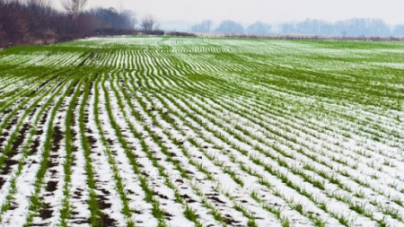 Відділами контролю в сфері насінництва та розсадництва управлінь фітосанітарної безпеки терорганів Держпродспоживслужби проведена роз’яснювальна робота серед 283 суб’єктів господарювання, сільськогосподарських виробників, реалізаторів насіння та споживачів, підготовлено та розміщено підготовлено та розміщено 24 статті які опубліковані на офіційних веб-сайтах,  7 статей в печатних ЗМІ.Відділами контролю в сфері насінництва та розсадництва надавалась методична та консультативно-роз’яснювальна робота, проводилось роз’яснення щодо відбору середніх проб насіння ярих культур для визначення посівних якостей, ведення насінницької документації, в яких лабораторіях можна якісно перевірити насіння та садивний матеріал, а також надавалися рекомендації щодо вимог до придбання якісного сертифікованого насіння та садивного матеріалу.В ході проведеної роз’яснювальної роботи спрямованої  на попередження правопорушень законодавства України у сфері насінництва та розсадництва   спеціалістами  відділу надавалися роз’яснення діючих статей 15, 17  Закону України «Про насіння та садивний матеріал», та статті 7 Закону України «Про охорону прав на сорти рослин». Також  акцентували увагу на тому, що здійснення реалізації  проводиться за наявності  супровідних документів, що засвідчують якість насіння, а саме «Довідки про сортові і посівні якості насіння» в якій міститься така інформація: назва підприємства, адреса де придбано насіння, культура, сорт/гібрид, рік врожаю, номер партії, схожість, чистота, вологість, походження насіння, термін дії сертифікату, на основі якого здійснювалась перевірка посівних якостей насіння. За умови, коли насіння власного виробництва, дані про партію вказуються у «Сертифікаті», що засвідчує його посівні якості. Ці документи, повинні зберігатись за місцем торгівлі протягом строку чинності документів за результатами аналізу щодо посівних якостей та пред’являтися за вимогою. Використання і реалізація насіння, яке не забезпечене супровідними документами про їх походження та якість – забороняється. Згідно із ст. 22 Закону України «Про насіння і садивний матеріал» у разі порушення гарантій суб’єкт насінництва та розсадництва несе відповідальність згідно із законом.За звітний період проведено 5 позапланових заходів державного нагляду (контролю): В Чернівецькій області у сфері насінництва та розсадництва в  ФОП Гаврилюк Веніамін Миколайович  вул. Глухівська, 9, м. Чернівці на виконання припису. Порушення усунуто, проведено відеофіксацію заходу, складено відповідний акт, включено до автоматизованої системи ІАС У Луганській області проведено комплексну перевірку за зверненням суб’єкта господарювання в приватному підприємстві ФОП Соломенцева С.П.           м. Креміна, в сфері насінництва та розсадництва, охорони прав на сорти рослин, ГМО у відкритих системах на предмет ведення та зберігання насінницької документації, використання сортів для власних потреб, поширення сортів включених до Реєстру сортів рослин придатних для поширення в Україні, дотримання суб’єктом господарювання вимог чинного законодавства в сфері насінництва, охорони прав на сорти рослин, ГМО у відкритих системах де за результатами перевірки  порушень не виявлено, складено  відповідні уніфіковані акти, проведено відеофіксацію заходів, включено до автоматизованої системи.Наряду з цим спеціалістами відділів управлінь фітосанітарної безпеки терорганів Держпродспоживслужби на виконання наказу № 527 від 13.06.2019 року «Про затвердження єдиної структури звітності з реалізації державної політики у сферах карантину та захисту рослин, насінництва та розсадництва, охорони прав на сорти росли та ГМО у відкритих системах» проводиться робота по збору,  аналізуванню та обробці інформацій для формування звіту роботи відділів за VI квартал 2021 року та річного звіту за 2021 рік.